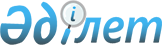 Об установлении квоты рабочих мест
					
			Утративший силу
			
			
		
					Постановление акимата города Кызылорда Кызылординской области от17 марта 2016 года № 5069. Зарегистрировано Департаментом юстиции Кызылординской области 07 апреля 2016 года № 5445. Утратило силу постановлением акимата города Кызылорда Кызылординской области от 04 мая 2016 года № 5291      Сноска. Утратило силу постановлением акимата города Кызылорда Кызылординской области от 04.05.2016 № 5291 (вводится в действие со дня подписания).

      В соответствии с Кодексом Республики Казахстан от 23 ноября 2015 года "Трудовой кодекс Республики Казахстан", Законом Республики Казахстан от 23 января 2001 года "О занятости населения", акимат города Кызылорды ПОСТАНОВЛЯЕТ:

      1. Установить квоту рабочих мест для инвалидов на 2016 год в размере трех процентов от численности рабочих мест.

      2. Установить квоту рабочих мест для лиц, состоящих на учете службы пробации уголовно-исполнительной инспекции, а также лиц, освобожденных из мест лишения свободы в размере трех процентов.

      3. Установить квоту рабочих мест для несовершеннолетних выпускников интернатных организаций в размере трех процентов.

      4. Конроль за исполнением настоящего постановления возложить на заместителя акима города Кайруллаева А.

      5. Настоящее постановление вводится в действие по истечении десяти календарных дней после дня первого официального опубликования.


					© 2012. РГП на ПХВ «Институт законодательства и правовой информации Республики Казахстан» Министерства юстиции Республики Казахстан
				
      Аким города Кызылорды

Н. Налибаев
